                   Colegio  Américo Vespucio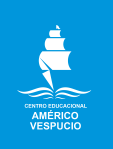                   Segundo  Medio Artes Visuales                  IALA / 2020Artes Visuales Segundo medio Problemáticas socialesActividad: Crear afiche con respecto a alguna causa social que usted considere pertinente abordar, como por ejemplo: LGBTQ+, conflicto mapuche, derechos humanos, feminismo, medio ambiente, salud, discriminación, consumismo, educación, entre otros.Afiche debe contener:Causa o problemática social que abordará ( título, información breve sobre lo que eligió como tema)Lenguaje adecuado a una actividad escolar.Promover el respeto y toleranciaDibujos que reflejen y tengan relación con la causa seleccionada.Grafica publicitaria (letras visibles, mensaje breve y de fácil comprensión)Materiales: Medio pliego de cartulinaLápices, marcadores, papeles, etc.Ejemplos ilustraciones pertinentes: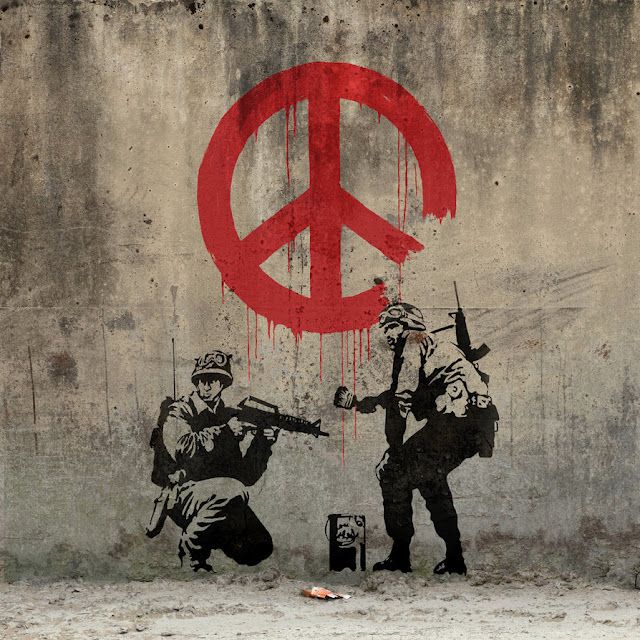 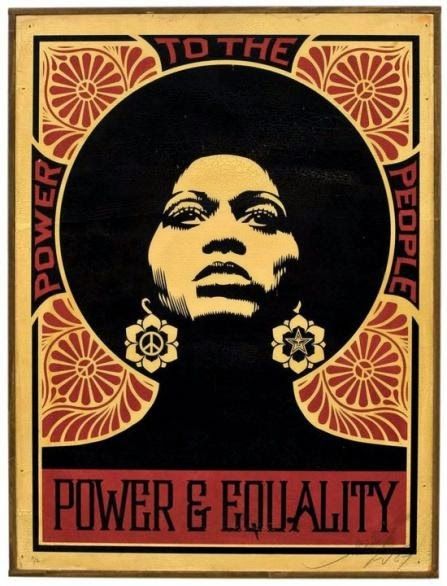 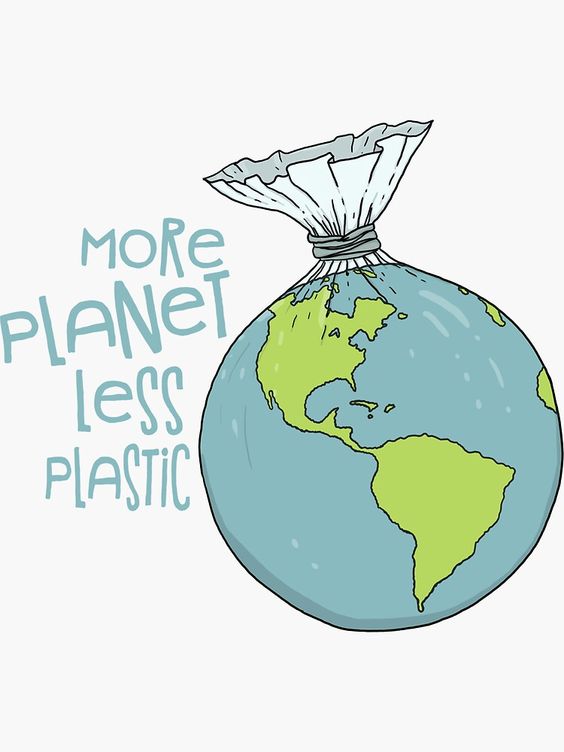 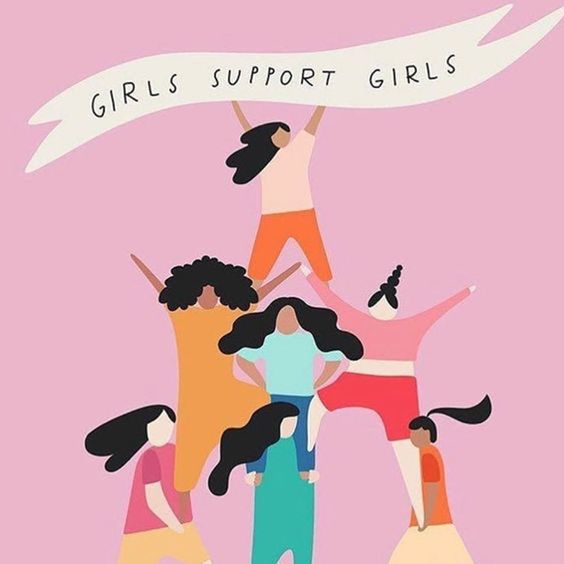 Ejemplo afiche: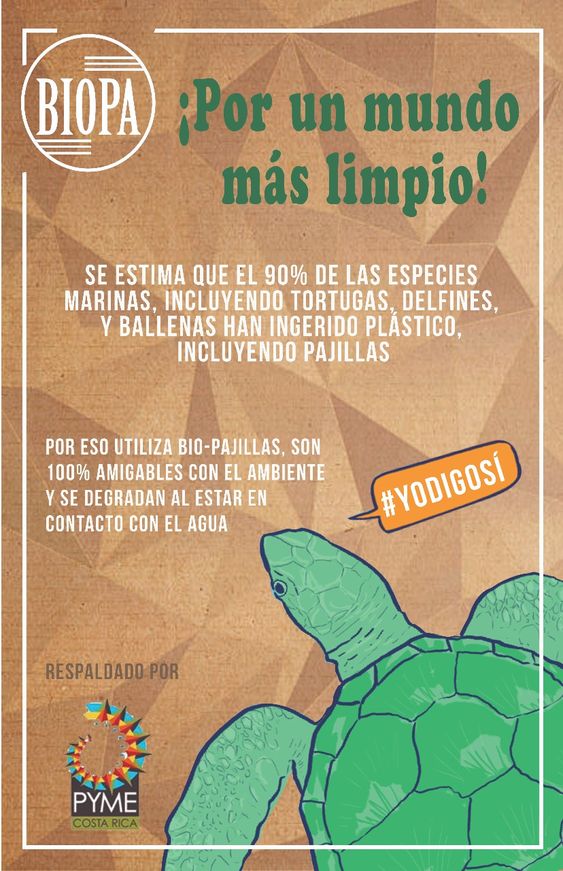 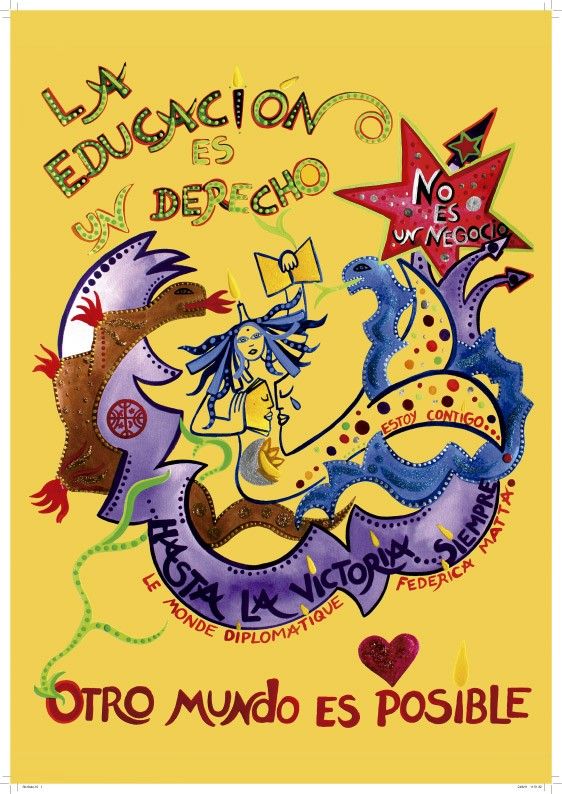 OA 1 Crear proyectos visuales basados en la valoración crítica de manifestaciones estéticas referidas a problemáticas sociales y juveniles, en el espacio público y en diferentes contextos.OA 4: Argumentar juicios críticos referidos a la valoración de diversas manifestaciones visuales, configurando una selección personal de criterios estéticos.